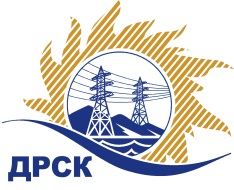 Акционерное Общество«Дальневосточная распределительная сетевая  компания»(АО «ДРСК»)Протокол заседания комиссии по вскрытию конвертов, поступивших на запрос предложений № 752486г. БлаговещенскСПОСОБ И ПРЕДМЕТ ЗАКУПКИ: Открытый электронный запрос предложений   «Масла и смазки для автомобильной и спец. техники, филиал ЮЯЭС» закупка 200 лот 6ПРИСУТСТВОВАЛИ: Три члена  постоянно действующей Закупочной комиссии АО «ДРСК» 2 уровня   Информация о результатах вскрытия конвертов:В адрес Организатора закупки поступило 3 (три) заявки (-ок,-ка) на участие в закупке, конверты с которыми были размещены в электронном виде на Торговой площадке Системы www.b2b-energo.ru. Вскрытие конвертов было осуществлено в электронном сейфе Организатора закупки на Торговой площадке Системы www.b2b-energo.ru автоматически.Дата и время начала процедуры вскрытия конвертов с заявками на участие в закупке: 09:00 (время московское) 21.12.2016 г.  Сделано 3 (три) ставки. Место проведения процедуры вскрытия конвертов с заявками участников: Торговая площадка Системы www.b2b-energo.ruВ конвертах обнаружены заявки следующих участников закупки:Решили: Утвердить протокол заседания закупочной комиссии по вскрытию конвертов, поступивших на открытый электронный запрос предложений.Ответственный секретарь Закупочной комиссии 2 уровня АО «ДРСК»	               М.Г. ЕлисееваИсп. Ирдуганова И.Н.397-147irduganova-in@drsk.ru№ 100/МЭ-В21.12.2016 г.№Наименование участника и его адресПредмет заявки на участие в запросе предложений1ООО "Импорт Лубрикантс" (680031, Россия, Хабаровский край, г. Хабаровск, ул. Карла Маркса, д. 203, корп. В)Заявка, подана 20.12.2016 в 04:01
Цена: 462 363,49 руб. (цена без НДС: 391 833,47 руб.)2ИП Мельников Н.Н. (MAXINTER) (675016, Амурская обл., г. Благовещенск, ул. Богдана Хмельницкого, 77)Заявка, подана 19.12.2016 в 10:35
Цена: 480 810,00 руб. (цена без НДС: 407 466,09 руб.)3ООО "ТЕХСЕРВИС-ИРКУТСК" (664009, Россия, Иркутская обл., г. Иркутск, ул. Ширямова, д. 36, оф. 314)Заявка, подана 19.12.2016 в 07:17
Цена: 511 611,00 руб. (цена без НДС: 433 568,64 руб.)